06.04.2015 г.  ОТКРЫТЫЙ ПРОСМОТР ЛИТЕРАТУРЫ ИЗДАТЕЛЬСТВА «ЛАНЬ»С 23 марта по 3 апреля в читальном зале периодики библиотеки КЧГУ прошёл открытый просмотр учебной литературы издательства «Лань» (г.Санкт-Петербург). Со вступительным словом выступила директор библиотеки КЧГУ Ф.А. Каракетова.
Вниманию посетителей были представлены 115 новинок по естественным наукам: математике, физике, химии, экологии и информатике.
По итогам просмотра были сделаны заказы на приобретение новинок учебной литературы. 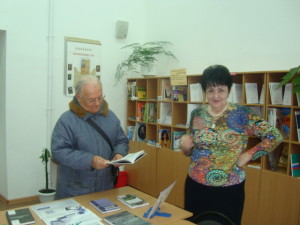 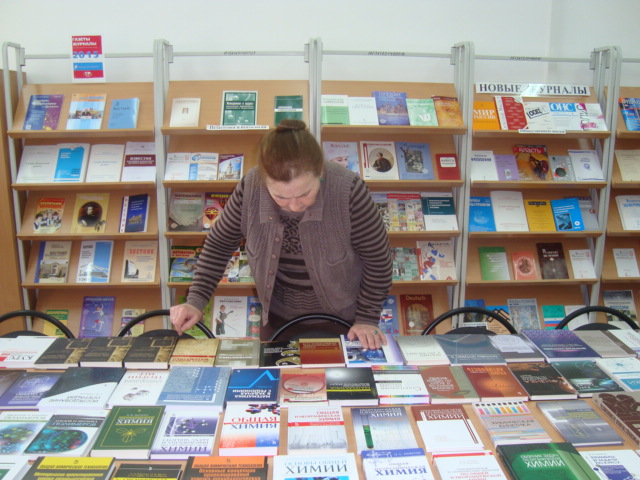 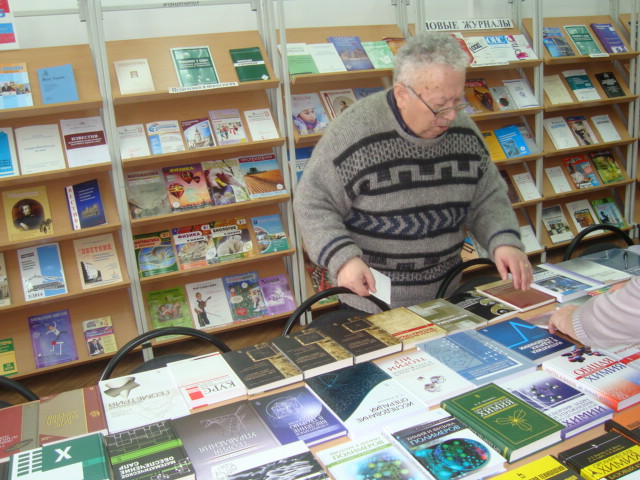 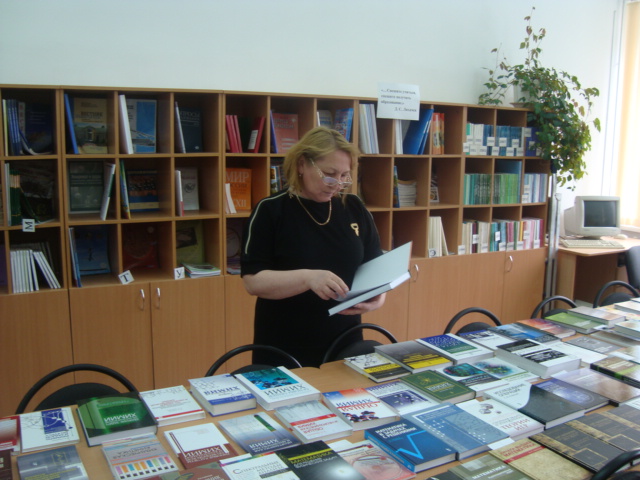 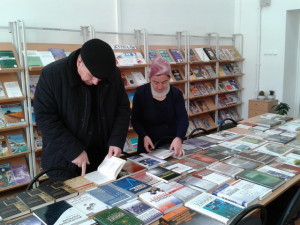 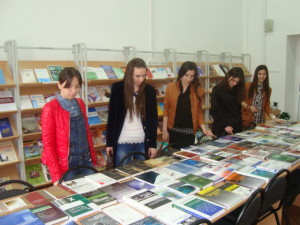 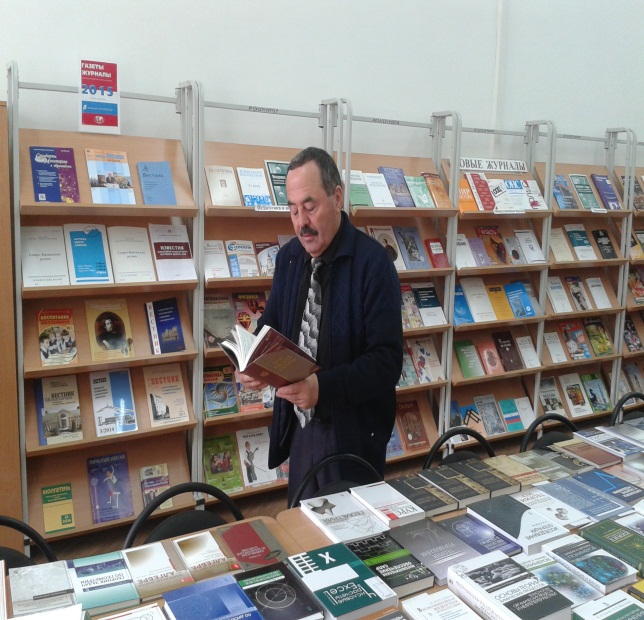 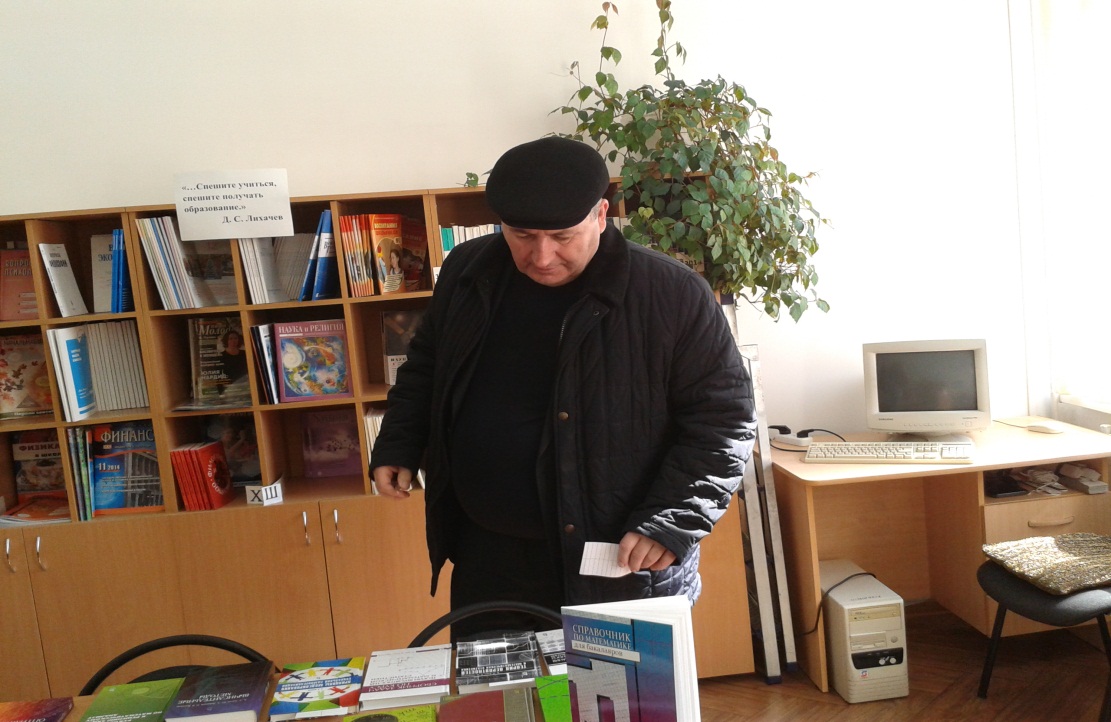 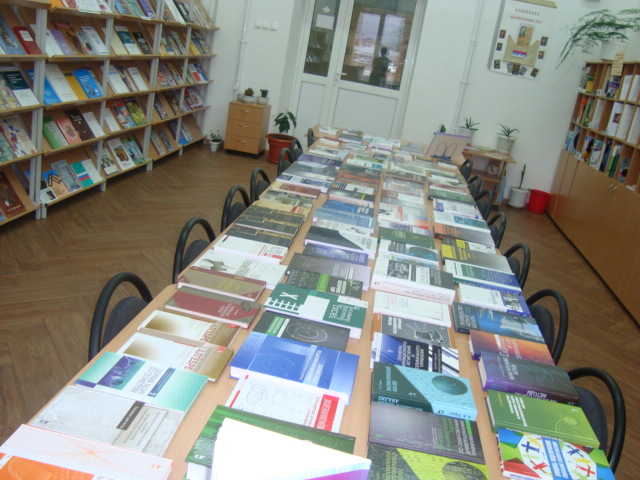 